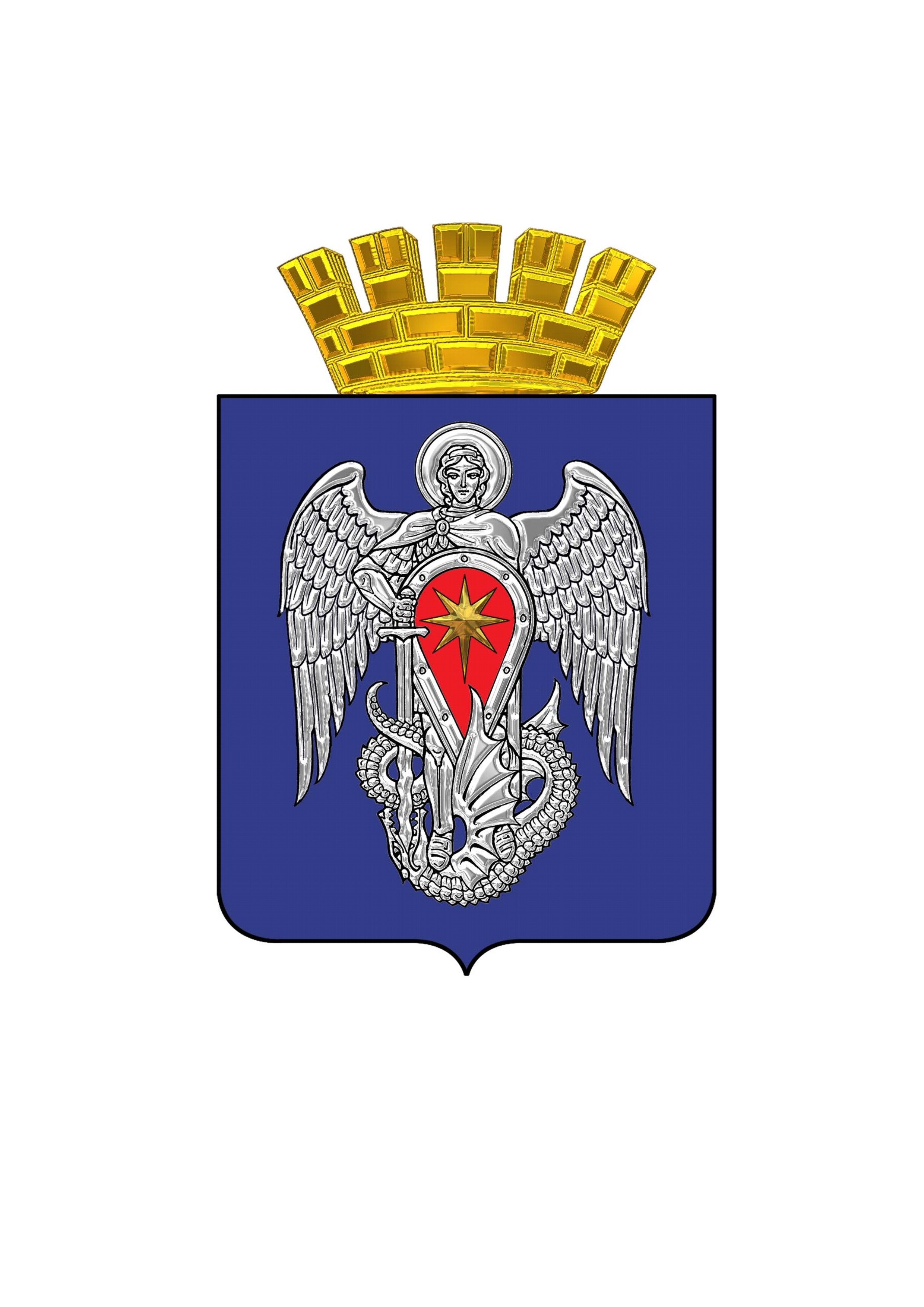 АДМИНИСТРАЦИЯ ГОРОДСКОГО ОКРУГАГОРОД МИХАЙЛОВКАВОЛГОГРАДСКОЙ ОБЛАСТИПОСТАНОВЛЕНИЕот      31 декабря                                №  3768О внесении изменений в постановление администрациигородского округа город Михайловка от 26.09.2011 г. № 1757«Об утверждении административного регламента предоставления муниципальной услуги «Предоставление в аренду объектов муниципальной собственности городского округа город Михайловка Волгоградской области»В соответствии с Федеральным законом от 27.07.2010 г. № 210 «Об организации предоставления государственных и муниципальных услуг», Постановлением Правительства Российской Федерации от 16.05.2011 г.   № 373 «О разработке и утверждении административных регламентов  исполнения государственных  функций и административных регламентов предоставления государственных услуг»  администрация городского округа город Михайловка Волгоградской области  п о с т а н о в л я е т:         1. Внести в постановление  администрации городского округа город Михайловка Волгоградской области от 26.09.2011 г. № 1757 «Об утверждении административного регламента предоставления муниципальной услуги «Предоставление в аренду объектов муниципальной собственности городского округа город Михайловка Волгоградской области» следующие изменения и дополнения:      1.1. Раздел «Требования к помещениям, в которых предоставляется муниципальная услуга, к залу ожидания, местам для заполнения заявлений, информационным сведениям»  административного регламента предоставления муниципальной услуги «Предоставление в аренду объектов муниципальной собственности городского округа город Михайловка Волгоградской области»  дополнить следующим пунктом:27.1. Требования к обеспечению условий доступности для инвалидов (включая инвалидов, использующих кресла-коляски и собак-проводников) объектов и предоставляемой в них услуге:возможность самостоятельного или с помощью сотрудников, предоставляющих услуги, передвижения по территории, на которой расположены объекты, входа в такие объекты и выхода из них;возможность посадки в транспортное средство и высадки из него перед входом на объекты, в том числе с использованием кресла-коляски и при необходимости с помощью сотрудников, предоставляющих услуги;сопровождение инвалидов, имеющих стойкие расстройства функции зрения и самостоятельного передвижения, и оказание им помощи на объектах;надлежащее размещение оборудования и носителей информации, необходимых для обеспечения беспрепятственного доступа инвалидов к объектам и услугам с учетом ограничений их жизнедеятельности;дублирование необходимой для инвалидов звуковой и зрительной информации, а также надписей, знаков и иной текстовой и графической информации знаками, выполненными рельефно-точечным шрифтом Брайля, допуск сурдопереводчика и тифлосурдопереводчика;допуск на объекты собаки-проводника при наличии документа, подтверждающего ее специальное обучение;оказание сотрудниками, предоставляющими услуги, иной необходимой инвалидам помощи в преодолении барьеров, мешающих получению услуг и использованию объектов наравне с другими лицами.В случаях, когда действующие объекты невозможно полностью приспособить для нужд инвалидов, собственниками этих объектов должны осуществляться по согласованию с общественными объединениями инвалидов меры, обеспечивающие удовлетворение минимальных потребностей инвалидов.         1.2. Раздел  «Целевые показатели доступности и качества муниципальных услуг» административного регламента дополнить следующим пунктом:       «34.1.  Показатели доступности и качества муниципальной услуги являются:  1) предоставление информации об оказании государственной услуги посредством федеральной государственной информационной системы "Единый портал государственных и муниципальных услуг (функций)" (www.gosuslugi.ru), официального портала Губернатора и Администрации Волгоградской области (раздел "Государственные услуги") (www.volganet.ru), а также официального сайта городского округа город Михайловка Волгоградской области (www.mihadm.com).2) транспортная доступность к местам предоставления муниципальной услуги;3) обеспечение беспрепятственного доступа граждан с ограниченными возможностями передвижения к помещениям, в которых предоставляется муниципальная услуга».       2. Настоящее постановление вступает в силу с 01.01.2016г. и подлежит официальному опубликованию.       3. Контроль исполнения настоящего постановления возложить на заместителя главы администрации городского округа по экономике, финансам и управлению имуществом Г.И.Великодную. Глава администрациигородского округа                                                                           И.Н.Эфрос                                                                            Утвержден                      постановлением                                                                   администрации городского округа город                                                                                                                                                                                                                 Михайловка  Волгоградской области                                                        от   «26» сентября 2011г. N 1757АДМИНИСТРАТИВНЫЙ РЕГЛАМЕНТПРЕДОСТАВЛЕНИЯ МУНИЦИПАЛЬНОЙ УСЛУГИ«Предоставление  в  аренду объектов муниципальной собственности городского округа город Михайловка Волгоградской области» I Общие положенияПредмет  регулирования  регламента 	  	     1. Административный регламент предоставления муниципальной услуги «Предоставление  в  аренду объектов муниципальной собственности городского округа город Михайловка Волгоградской области»  (далее - Регламент) разработан в целях повышения качества оказания муниципальной услуги и предусматривает:         а) сроки и последовательность административных процедур;         б) упорядочение административных действий в ходе оказания муниципальной услуги;         в) информирование заинтересованных  лиц о порядке оказания муниципальной услуги;         г) доступность обращения за предоставлением муниципальной услуги;         д) указание об ответственности за несоблюдение требований административного регламента.        Сведения о  заявителях  муниципальной  услуги       2. Заявителями  муниципальной услуги «Предоставление  в  аренду объектов муниципальной собственности городского округа город Михайловка Волгоградской области»  (далее - Услуга) являются:               а) граждане Российской Федерации;               б) иностранные граждане;                в) лица без гражданства;               г) юридические  лица,               д) представители вышеуказанных лиц на основании доверенности, оформленной в соответствии с  действующим законодательством Российской Федерации;            Требования к Порядку  информирования о  предоставлении муниципальной  услуги3. Исполнителем муниципальной  Услуги является  администрация городского  округа  город  Михайловка (далее  Администрация).  Место нахождение администрации: г. Михайловка  Волгоградской области, ул. Обороны, 42а,  403342.Телефон начальника  отдела  по  управлению  имуществом  администрации городского  округа город  Михайловка: (84463) 2-72-55. Телефон заместителя начальника  отдела  по  управлению  имуществом  администрации городского  округа город  Михайловка: (84463) 2-66-15.Телефоны сотрудников  отдела  по  управлению  имуществом:  (84463) 2-66-15, 2-14-08е-mail: mihadm@reg.avtlg.ru;Адрес сайта городского  округа  город  Михайловка в сети Internet: www.mihadm.ru;График работы администрации: понедельник - пятница с 8.00 до 17.00, обед с 13.00 до 14.00, выходные - суббота и воскресенье;        4.  Информирование заявителей услуги осуществляется в форме:     а) информационных материалов, которые должны быть размещены в средствах  массовой информации, в том числе в периодическом печатном издании, определенном Уставом  городского округа город  Михайловка, а также на официальном сайте  городского округа город Михайловка;      б) непосредственного  общения  заявителей с представителями Администрации;      в) использования федеральной государственной информационной  системы «Единый портал государственных  и  муниципальных услуг (функций).  5. Графики работы  государственных  органов,  обращение  в  которые  необходимо  для предоставления  Услуги:     Межрайонная      ИФНС       России  №6  по  Волгоградской области       Почтовый адрес инспекции:  403343, г.Михайловка  Волгоградской области, ул.Мичурина, 17а,              телефон начальника отдела: (84463) 2-44-79           телефон специалистов  отдела:  (84463) 2-44-79;            телефон приемной, факс:  (84463) 2-67-97.           Адрес сайта в сети Internet: www.r34.nalog.ru Информация о графике  работы государственных  органов и порядке предоставления ими услуг размещается на их официальных  сайтах  в сети Интернет, средствах массовой информации и информационных материалах (брошюрах, буклетах, и т.д.), а также предоставляется непосредственно федеральными государственными гражданскими служащими по телефону в установленном действующем законодательством порядке.II. Стандарт предоставления услугиНаименование муниципальной услуги           6. Наименование муниципальной услуги: «Предоставление  в  аренду объектов муниципальной собственности городского округа город Михайловка Волгоградской области». Наименования  органа  местного самоуправления, предоставляющего  муниципальную услугу     и   участвующей организации            7. Исполнителем муниципальной  Услуги является  Администрация.              8. Государственные  органы,  обращение  в  которые  необходимо  для предоставления  Услуги:              Межрайонная    ИФНС    России  №6  по  Волгоградской области            9. Орган местного самоуправления, предоставляющий муниципальные  услуги, не вправе требовать от заявителя осуществления  действий, в том  числе  согласований, необходимых   для  получения  муниципальной  услуги и связанных  с  обращением в иные государственные  органы, организации, за  исключением  получения услуг, включенных  в перечень услуг, которые являются  необходимыми  и  обязательными  для  предоставления  муниципальной   услуги, утвержденный муниципальным правовым  актом.             10. Заявитель   вправе   предоставить  дополнительную  информацию и документы.         Результат   предоставления услуги11. Конечным результатом предоставления Услуги является:     а) предоставление в аренду объектов муниципальной собственности                    б)  отказ в предоставлении услуги.                                Срок   предоставления услуги       12. Срок предоставления услуги  при  наличии  полного пакета документов  не должен превышать:          а) при предоставлении в аренду объектов муниципальной	 собственности без проведения торгов – 30 календарных дней со дня получения заявления о предоставлении в аренду объектов муниципальной собственности;         б) при предоставлении в аренду объектов муниципальной	 собственности по результатам торгов – 100 календарных дней со дня получения заявления о предоставлении в аренду объектов муниципальной собственности.   Нормативные правовые акты, регулирующие предоставление услуги		       13. Предоставление услуги ««Предоставление  в  аренду объектов муниципальной собственности городского округа город Михайловка Волгоградской области», в соответствии со следующими нормативными правовыми актами:- "Гражданский кодекс Российской Федерации (часть первая)" от 30.11.1994 N 51-ФЗ (ред. от 06.04.2011), Первоначальный текст документа опубликован в изданиях "Собрание законодательства РФ", 05.12.1994, N 32, ст. 3301, "Российская газета", N 238-239, 08.12.1994;- "Гражданский кодекс Российской Федерации (часть вторая)" от 26.01.1996 N 14-ФЗ(ред. от 07.02.2011), источник опубликования:  "Собрание законодательства РФ", 29.01.1996, N 5, ст. 410, "Российская газета", N 23, 06.02.1996, N 24, 07.02.1996, N 25, 08.02.1996, N 27, 10.02.1996;- Федеральным законом от 06.10.2003 года № 131-ФЗ «Об общих принципах организации местного самоуправления в Российской Федерации», источник опубликования: "Собрание законодательства РФ", 06.10.2003, N 40, ст. 3822, "Парламентская газета", N 186, 08.10.2003, "Российская газета", N 202, 08.10.2003;- Федеральным законом «Об оценочной деятельности в Российской Федерации» от 29.07.1998г. № 135-ФЗ, источник публикации: "Собрание законодательства РФ", 03.08.1998, N 31, ст. 3813,"Российская газета", N 148-149, 06.08.1998;- Федеральным законом от 27.07.2010 года № 210-ФЗ «Об организации предоставления государственных и муниципальных услуг», источник публикации: "Российская газета", N 168, 30.07.2010, "Собрание законодательства РФ", 02.08.2010, N 31, ст. 4179;- ст. 17.1. Федерального закона от 26.07.2006 № 135-ФЗ «О защите конкуренции», источник публикации: "Российская газета", N 162, 27.07.2006, "Собрание законодательства РФ", 31.07.2006, N 31 (1 ч.), ст. 3434, "Парламентская газета", N 126-127, 03.08.2006; - Федеральным законом от 2 мая 2006 года N 59-ФЗ "О порядке рассмотрения обращений граждан Российской Федерации", источник публикации: "Российская газета", N 95, 05.05.2006, "Собрание законодательства РФ", 08.05.2006, N 19, ст. 2060, "Парламентская газета", N 70-71, 11.05.2006;- Федеральным законом от 24.07.2007 г. № 209-ФЗ "О развитии малого и среднего предпринимательства в Российской Федерации", источник публикации: "Собрание законодательства РФ", 30.07.2007, N 31, ст. 4006, "Российская газета", N 164, 31.07.2007, "Парламентская газета", N 99-101, 09.08.2007;- Приказом Федеральной антимонопольной службы России от 10.02.2010 № 67 «О порядке проведения конкурсов или аукционов на право заключения договоров аренды, договоров безвозмездного пользования, договоров доверительного управления имуществом, иных договоров, предусматривающих переход прав владения и (или) пользования в отношении государственного или муниципального имущества, и перечне видов имущества, в отношении которого заключение указанных договоров может осуществляться путем проведения торгов в форме конкурса», источник публикации: "Российская газета", N 37, 24.02.2010; - Уставом городского округа город Михайловка Волгоградской области, источник публикации: "Призыв", N 97, 20.06.2006;- Положением о предоставлении в аренду муниципального имущества городского округа город Михайловка Волгоградской области, утвержденный решением Михайловской городской Думы Волгоградской области от 24.09.2009г. № 439, источник публикации: "Призыв", N 161, 08.10.2009;- Методикой определения оплаты за использование объектов муниципальной собственности городского округа город Михайловка Волгоградской области, утвержденной решением Михайловской городской Думы Волгоградской области от 21.12.2007г. № 280, источник публикации: "Призыв", N 205, 25.12.2007;- Положением об отделе по управлению имуществом администрации городского округа города Михайловка от 29.03.2007г. № 7, утвержденным главой городского округа город Михайловка.      Перечень документов для предоставления муниципальной услуги14. Исчерпывающий перечень документов, необходимых для предоставления муниципальной  услуги:а) Заявление (в необходимых случаях согласованное с балансодержателем) о заключении договора аренды муниципального имущества. Заявление должно содержать следующую информацию:О заявителе: фамилию, имя, отчество (при наличии) заявителя - физического лица либо наименование заявителя - юридического лица; указание на место регистрации по месту жительства заявителя физического лица или место государственной регистрации юридического лица, при этом в обязательном порядке указывается адрес для поддержания почтовой связи, если он не совпадает с адресом регистрации по месту жительства или адресом государственной регистрации заявителя, телефон;Об адресе, примерной площади, иных характеристиках, позволяющих идентифицировать предполагаемое для предоставления в аренду муниципальное имущество;О видах экономической деятельности, при осуществлении которых предполагается использование муниципального имущества;О сроке, в течение которого предполагается использование муниципального имущества;Об отнесении юридического лица или индивидуального предпринимателя к субъекту малого или среднего предпринимательства; б) копии учредительных документов организации – арендатора; в) копии свидетельства о постановке на налоговый учет;г) копия документа о назначении руководителя юридического лица;д) выписка из Единого государственного реестра юридических лиц/индивидуальных предпринимателей, выданная налоговым органом по месту регистрации арендатора;е) почтовые и банковские реквизиты арендатора, численность рабочего персонала организации;з)   согласие заявителя  на обработку персональных  данных. 15. Исчерпывающий перечень документов, необходимых в соответствии с нормативными правовыми актами  для предоставления муниципальной  услуги, подлежащих представлению заявителем, в том числе необходимых и обязательных.        Заявители о предоставлении Услуги (далее по тексту – заявители), либо их представители, действующие на основании доверенности, оформленной в соответствии с законодательством Российской Федерации, лично предоставляют специалисту Администрации, ответственному за прием заявителей о предоставлении услуги (далее по тексту – специалист Администрации, ответственный за прием заявителей), следующие документы и данные (информацию):          а) заявление (в необходимых случаях согласованную с балансодержателем) о заключении договора аренды муниципального имущества. Заявление должно содержать сведения указанные в пункте 14а.б) копии учредительных документов организации – арендатора;в) копия документа о назначении руководителя юридического лица;г) почтовые и банковские реквизиты арендатора, численность рабочего персонала организации;д)   согласие заявителя  на обработку персональных  данных;         Требовать от заявителей документы и информацию, не предусмотренные пунктом   15  настоящего подраздела Регламента, не допускается.          Заявитель   вправе   предоставить иные документы и  дополнительную  информацию.       Орган местного самоуправления, предоставляющий муниципальные  услуги, не вправе требовать от заявителя предоставления документов и информации, которые находятся в распоряжении органов, предоставляющих муниципальные услуги, иных государственных органов, органов местного самоуправления, организаций, в соответствии с нормативными правовыми актами Российской Федерации, нормативными правовыми актами субъектов Российской Федерации, муниципальными правовыми актами.16. Исчерпывающий перечень документов, необходимых для предоставления муниципальной  услуги, которые находятся в распоряжении государственных органов, органов местного самоуправления и иных организаций:- полученная не ранее чем за шесть месяцев до подачи заявления выписка из единого государственного реестра юридических лиц или нотариально заверенная копия такой выписки (для юридических лиц).Исчерпывающий перечень оснований  для   отказа в предоставлении муниципальной  услуги17. Отказ  в предоставлении Услуги  осуществляется,  если:     а) заявленный объект не находится в распоряжении органа местного самоуправления;     б) испрашиваемый на объект муниципального имущества вид права не может предоставляться потребителю (потребителям) муниципальной услуги в соответствии с действующим законодательством;     в) если в заявлении не указан испрашиваемый вид права;     г) в случае отсутствия хотя бы одного документа, прилагаемого к заявлению в соответствии с настоящим Регламентом;     д) при наличии в заявлении и прилагаемых к нему документах исправлений, а также повреждений, не позволяющих однозначно истолковать заявление и прилагаемые к нему документы;      е) в случае если заявление подписано неуполномоченным лицом, представленные документы выданы неуполномоченным юридическим и физическими лицами;      ж)  заявитель не указал свой почтовый адрес.Порядок, размер и основания взимания  оплаты, взимаемой за предоставление  муниципальной  услуги   18.  Муниципальная Услуга   предоставляется бесплатно.          Максимальный срок ожидания в очереди при подаче запроса о предоставлении муниципальной  услуги19.  Максимальные сроки ожидания и продолжительности приема заявителей при решении отдельных вопросов, связанных с предоставлением услуги:         а) время ожидания в очереди для получения информации (консультации) не превышает 30 минут; б) время ожидания в очереди для подачи документов не превышает 45 минут; в) время ожидания в очереди для получения документов не превышает 30 минут.  Максимальный срок и порядок регистрации  запроса  заявителя о предоставлении муниципальной  услуги         20. Максимальный срок  регистрации  запроса  не должен превышать 60 минут.Требования к помещениям, в которых предоставляются муниципальная услуги, к залу ожидания, местам для заполнения заявлений, информационным сведениям          21.  Предоставление муниципальной услуги осуществляется в помещениях приема и выдачи документов, расположенных в Администрации.          22. Для заявителей должно быть обеспечено удобство с точки зрения пешеходной доступности от остановок общественного транспорта (не более 10 минут пешком).Путь от остановок общественного транспорта до помещений приема и выдачи документов должен быть оборудован соответствующими информационными указателями.23. В случае если имеется возможность организации стоянки  (парковки) возле здания (строения), в котором размещено помещение приема и выдачи документов, организовывается стоянка (парковка) для личного автомобильного транспорта заявителей. За пользование стоянкой (парковкой) с заявителей плата не взимается.              24.  Вход в помещение приема и выдачи документов должен обеспечивать свободный доступ заявителей. 25. На здании рядом с входом должна быть размещена информационная табличка (вывеска), содержащая следующую информацию: наименование учреждения;место нахождения и юридический адрес;режим работы;26. Фасад здания должен быть оборудован осветительными приборами, позволяющими посетителям ознакомиться с информационными табличками.27. Помещения приема и выдачи документов должны предусматривать места для ожидания, информирования и приема заявителей. Характеристики помещений приема и выдачи документов в части объемно-планировочных и конструктивных решений, освещения, пожарной безопасности, инженерного оборудования должны соответствовать требованиям нормативных документов, действующих на территории Российской Федерации.В местах для ожидания устанавливаются стулья (кресельные секции, кресла) для заявителей.В помещении приема и выдачи документов выделяется место для оформления документов. Для заявителя, находящегося на приеме, должно быть предусмотрено место для раскладки документов.                    Целевые показатели доступности и качества муниципальных  услуг28. Качество муниципальной Услуги.Определяется как отношение количества поступивших заявлений об исправлении технических ошибок к общему количеству заявлений о предоставлении муниципальной услуги за отчетный период.29. Доступность муниципальной услуги в электронном виде.Определяется как отношение количества рассмотренных заявлений о предоставлении муниципальной услуги, представленных с использованием сетей связи общего пользования в форме электронных документов, к общему количеству заявлений рассмотренных за отчетный период. 30. Соблюдение сроков предоставления муниципальной услуги. а) определяется как отношение количества заявлений о предоставлении муниципальной услуги, исполненных с нарушением сроков, к общему количеству рассмотренных заявлений за отчетный период; б) определяется как отношение количества заявлений о предоставлении муниципальной услуги, представленных с использованием сетей связи общего пользования в форме электронных документов, и исполненных с нарушением сроков, к общему количеству рассмотренных заявлений, представленных с использованием сетей связи общего пользования в форме электронных документов за отчетный период. 31. Жалобы граждан (юридических лиц) по вопросам предоставления муниципальной услуги. Определяется как количество обоснованных жалоб на качество и доступность муниципальной  услуги, поступивших в Администрацию за отчетный период. 32. Обжалование в судебном порядке действий по предоставлению муниципальной услуги. а) определяется как отношение количества удовлетворенных судами требований (исков, заявлений) об обжаловании действий Администрации к общему количеству осуществленных действий по предоставлению муниципальной Услуги за отчетный период.  б) определяется как количество удовлетворенных судом требований об обжаловании отказов в осуществлении муниципальной услуги за отчетный период; в) определяется как количество удовлетворенных судом требований на решения, принятые с нарушением установленных законодательством Российской Федерации сроков предоставления муниципальной за отчетный период.  33. Удовлетворенность граждан (юридических лиц)  качеством и доступностью муниципальной  услуги.Определяется путем присвоения рейтинга в рамках общественного мониторинга.  34. Полнота, актуальность и доступность информации о порядке предоставления муниципальной услуги   Определяется путем присвоения рейтинга в рамках общественного мониторинга.Этика поведения специалистов  35. В служебном поведении специалисту, осуществляющему взаимодействие с гражданами (заявителями), необходимо исходить из конституционных положений о том, что человек, его права и свободы являются высшей ценностью, и каждый гражданин имеет право на неприкосновенность частной жизни, личную и семейную тайну, защиту чести, достоинства, своего доброго имени.В разговоре с заявителем специалист Администрации обязан быть вежливым и тактичным, обращаться к заявителю на «Вы», проявлять спокойствие и выдержку, давать разъяснения в понятной для заявителя форме, исключая возможность ошибочного или двоякого их понимания.         При личном общении с заявителем сотруднику рекомендуется приветливо улыбаться.         В служебном поведении специалист, осуществляющий взаимодействие с гражданами (заявителями), воздерживается от:любого вида высказываний и действий дискриминационного характера по признакам пола, возраста, расы, национальности, языка, гражданства, социального, имущественного или семейного положения, политических или религиозных предпочтений;грубости, проявлений пренебрежительного тона, заносчивости, предвзятых замечаний, предъявления неправомерных, незаслуженных обвинений;угроз, оскорбительных выражений или реплик, действий, препятствующих нормальному общению или провоцирующих противоправное поведение.         Специалисты, осуществляющие взаимодействие с гражданами (заявителями), должны быть вежливыми, доброжелательными, корректными, внимательными и проявлять терпимость в общении с гражданами и коллегами.         Внешний вид специалиста, осуществляющего взаимодействие с гражданами (заявителями), при исполнении им должностных обязанностей должен способствовать уважительному отношению граждан к муниципальным  органам, соответствовать общепринятому деловому стилю, который отличают официальность, сдержанность, традиционность, аккуратность.Состав, последовательность и сроки выполнения административных процедур, требования к порядку их выполнения, в том числе особенности выполнения административных процедур        Описание последовательности действий при предоставлении услуги     36. Предоставление Услуги включает в себя выполнение следующих административных процедур:     а) прием и регистрация заявлений;     б) рассмотрение заявления и принятие решения о возможности предоставления объекта муниципальной собственности в аренду, либо об отказе в предоставлении в аренду:               в) проведение торгов;      г) подготовка  проекта  решения,  его  принятие и заключение договора  аренды  объекта муниципальной собственности;     д) выдача документов заявителю.                         Прием и регистрация заявлений  37. Основанием для начала административной процедуры «Прием и регистрация заявлений» является поступление от заявителя соответствующего заявления и прилагаемых к нему необходимых документов. 38. Ответственным за исполнение данной процедуры является специалист отдела по управлению делами Администрации, ответственный   за прием и регистрацию заявлений.39. Максимальный срок административной процедуры составляет не более  трех дней.40. Специалист, ответственный за прием и регистрацию заявлений, в течение одного рабочего дня регистрирует  в книге учета входящих документов заявление и необходимые документы.41. Специалист, ответственный за прием и регистрацию заявлений, на принятом заявлении  проставляет дату регистрации этих документов. 42. Заявление о предоставлении муниципальной услуги и иные необходимые документы, представленные посредством почтового отправления, принимаются структурным подразделением (специалистом), ответственным за ведение делопроизводства, или структурным подразделением (специалистом), осуществляющим прием документов. 43. При поступлении документов посредством почтового отправления специалист, ответственный за прием и регистрацию заявлений, осуществляет следующие действия:     а) перед вскрытием почтовых отправлений проверяет сохранность их упаковки;     б) сличает представленные заявление и иные необходимые документы с перечнем представленных документов;      в) при отсутствии документа составляет акт в трех экземплярах, один экземпляр которого прилагает к поступившим документам, второй – передает организации почтовой связи (ее представителю), третий прилагает к расписке в получении документов;      г) прилагает конверт, в котором поступили документы, к поступившим документам.44. Специалист, ответственный за прием и регистрацию заявлений, поступивших посредством почтового отправления, обязан приступить к регистрации таких документов в книге учета входящих документов не позднее тридцати минут с момента их получения от организации почтовой связи. Если такие документы были получены от организации почтовой связи менее чем за тридцать минут до окончания рабочего дня, специалист, ответственный за прием и регистрацию заявлений, поступивших посредством почтового отправления, должен приступить к регистрации данных документов в книге учета входящих документов и (или) книге учета заявлений не позднее тридцати минут с момента начала следующего рабочего дня.45. При приеме документов, представленных посредством почтового отправления:     а) в книге учета входящих документов  проставляются дата регистрации этих документов, кроме того, также проставляются дата и номер передачи документов организацией почтовой связи, в целях чего в той же графе, где  проставлены дата и номер этих документов, ниже указываются слова «передано почтой»;      б) моментом начала предоставления муниципальной услуги являются дата регистрации этих документов в книге учета входящих документов.46. Специалист, ответственный за прием  и регистрацию заявлений документов:     а) устанавливает предмет обращения, личность заявителя, в том числе в случае личного обращения заявителя проверяет документ, удостоверяющий его личность, полномочия, в том числе полномочия представителя действовать от их имени, полномочия представителя юридического лица действовать от имени юридического лица;     б) в случае личного обращения заявителя, при отсутствии у него заполненного заявления или неправильном его заполнении, по желанию заявителя самостоятельно заполняет и передает его на подпись заявителю;      в) если представленные вместе с оригиналами копии документов нотариально не заверены (и их нотариальное заверение федеральным законом не требуется), сличив копии документов с их оригиналами, выполняет на таких копиях надпись об их соответствии оригиналам, заверяет своей подписью с указанием фамилии и инициалов.Полученные от заявителя документы специалист  структурного подразделения, ответственный за прием и регистрацию заявлений, передает их главе городского округа, либо заместителю администрации главы городского округа для визирования.47. В конце рабочего дня специалист  структурного подразделения, ответственный за прием и регистрацию заявлений, осуществляет следующие действия:       а) регистрирует поступившее заявление и необходимые документы;      б) заводит отдельную папку, в которой должны хранится документы и заявления;      в) передает поступившие документы в структурные подразделения Администрации.  Результатом административной процедуры является выдача специалистом  структурного подразделения, ответственным за прием и регистрацию заявлений документов с визой главы городского округа, либо заместителя главы администрации городского округа для исполнения в структурное подразделение Администрации.Рассмотрение заявления и  принятие  решения о возможности  предоставления  Услуги  48. Основанием для начала административной процедуры «Рассмотрение заявления и  принятие  решения о возможности  предоставления  Услуги» является поступление к специалисту отдела по управлению имуществом заявления о предоставлении в аренду объекта муниципальной собственности.49. Ответственным за исполнение данной административной процедуры является специалист  отдела по управлению имуществом Администрации.50. Административная процедура «Рассмотрение заявления и принятие решения о возможности предоставления муниципальной услуги» включает в себя: а) запрос документов, необходимых для предоставления муниципальной услуги, но находящихся в иных органах и организациях;б) подготовка специалистом отдела по управлению имуществом предложения по содержащейся в Заявлении информации для рассмотрения постоянно действующей комиссией по предоставлению в аренду муниципального имущества (далее - Комиссия);в) рассмотрение заявления Комиссией с учетом предложений с учетом предложений; г) принятие Комиссией решения по итогам рассмотрения заявления: - о проведении торгов по продаже права на заключение договора аренды муниципального имущества. В этом случае Комиссия определяет форму проведения торгов (аукцион или конкурс) и, в случае принятия решения о проведении торгов в форме конкурса, поручает уполномоченному структурному подразделению администрации городского округа разработать и представить на рассмотрение Комиссии конкурсную документацию;- о возможности предоставления имущества в аренду без проведения торгов;- об отказе в предоставлении в аренду муниципального имущества. Решение об отказе в предоставлении в аренду муниципального имущества принимается в случае, если такое имущество предоставлено на правах владения и (или) пользования третьим лицам, а так же в случае, если указанное имущество необходимо для решения вопросов местного значения городского округа, не связанных с предоставлением такого имущества в аренду.51. Максимальный  срок осуществления  административной  процедуры не  должен  превышать 20 календарный день.52. Результатом  предоставления административной процедуры  является принятие   решения:               а)  о  проведении  торгов;б)  о  возможности предоставления  объекта муниципальной собственности  без  проведения торгов; г) отказ в предоставлении объекта муниципальной собственности.53. О принятом решении заинтересованное лицо должно быть проинформировано в письменном виде с указанием мотивов принятия соответствующего решения не позже одного месяца после дня поступления Заявления в администрацию городского округа.Проведение торгов 54.  Основанием для начала процедуры  «Проведение торгов» является решение  Комиссии  о  проведении торгов. Проведение торгов регулируется Приказом ФАС РФ от 10.02.2010 N 67 "О порядке проведения конкурсов или аукционов на право заключения договоров аренды, договоров безвозмездного пользования, договоров доверительного управления имуществом, иных договоров, предусматривающих переход прав владения и (или) пользования в отношении государственного или муниципального имущества, и перечне видов имущества, в отношении которого заключение указанных договоров может осуществляться путем проведения торгов в форме конкурса" (вместе с "Правилами проведения конкурсов или аукционов на право заключения договоров аренды, договоров безвозмездного пользования, договоров доверительного управления имуществом, иных договоров, предусматривающих переход прав владения и (или) пользования в отношении государственного или муниципального имущества") (Зарегистрированном в Минюсте РФ 11.02.2010 N 16386).   55. Отдел по управлению имуществом администрации городского округа город Михайловка (далее - Отдел) на основании утвержденного решения комиссии:  а) определяет на основании отчета независимого оценщика, составленного в соответствии с законодательством Российской Федерации об оценочной деятельности, начальную цену объекта муниципальной собственности или начальный размер арендной платы, величину их повышения ("шаг аукциона") при проведении торгов в форме аукциона, открытого по форме подачи предложений о цене или размере арендной платы, а также размер задатка;  б) готовит проект постановления администрации городского округа город Михайловка о проведении торгов;в) готовит для последующего размещения на официальном сайте торгов www.torgi.gov.ru в сети Интернет сообщение о проведении торгов;г) организует и проводит торги;д)  в  3 - дневный срок после  подписания  протокола о  результатах  аукциона обеспечивает  возврат  задатков участникам не ставшими  победителями торгов.56. В случае признания торгов несостоявшимися администрация городского округа город Михайловка вправе заключить договор аренды объекта муниципальной собственности с единственным участником торгов по начальной (минимальной) цене договора.         57. Максимальный  срок  предоставления административной  процедуры  не  должен  превышать 60 дней.  58. Результатом административной процедуры  является     протокол комиссии о  результатах  аукциона по  продаже  права  аренды либо права  собственности земельного участка.Подготовка  проекта  решения,  его  принятие и заключение договора аренды  объекта муниципальной собственности 59. Основанием для начала административной процедуры «Подготовка  проекта  решения,  его  принятие и заключение договора аренды объекта муниципальной собственности» служит получение специалистом отдела по управлению имуществом:а) протокола о результатах аукциона по  продаже  права  аренды  объекта муниципальной собственности;  б) протокола заседания конкурсной комиссии по организации, контролю и проведению открытых коммерческих конкурсов (аукционов) на право аренды муниципальных нежилых помещений на территории городского округа город Михайловка.60. Ответственный за исполнение данной административной процедуры является специалист отдела по управлению имуществом Администрации.61. Административная процедура «Подготовка проекта решения и его принятие» включает в себя: а) подготовку проекта решения о предоставлении объекта муниципальной собственности  в аренду, проекта договора аренды объекта муниципальной собственности; б) подписание решения и договора аренды объекта муниципальной собственности главой городского округа, либо заместителем главы;  в) регистрацию решения и договора аренды объекта муниципальной собственностью в уполномоченных  отделах Администрации;62. Максимальный срок административной процедуры составляет 10 дней:63. Результатом данной административной процедуры является: - постановление о предоставлении объекта муниципальной собственности в аренду;- договор аренды объекта муниципальной собственностью.Выдача документов заявителю   64. Основанием для начала административной процедуры «Выдача готовых документов заявителю» являются наличие у специалиста отдела по управлению имуществом подписанных главой городского округа, либо заместителем главы администрации городского округа и прошедших регистрацию решения о предоставлении в аренду объекта муниципальной собственностью и договора аренды. 65. Ответственный за исполнение данной административной процедуры является специалист отдела по управлению имуществом Администрации. 66. Специалист Администрации определяет способ уведомления заявителя (телефонный звонок, уведомление по почте, по сети «Интернет»).  67. Для получения результатов предоставления услуги, заявитель предъявляет специалисту  Администрации следующие документы:     а)  документ, удостоверяющий его личность;     б) документ, подтверждающий полномочия представителя на получение документов;  68. При обращении заявителя специалист Администрации в сроки указанные в п.20 настоящего Регламента, выполняет следующие операции:   а) устанавливает личность заявителя, в том числе проверяет документ, удостоверяющий его личность;   б) проверяет правомочия заявителя, в том числе полномочия представителя действовать от его имени при получении документов;   в) знакомит заявителя с перечнем выдаваемых документов (оглашает названия выдаваемых документов);    г) выдает документы заявителю;    д) регистрирует факт выдачи документов (сведений) заявителям в журнале и просит заявителя расписаться в журнале о получении документов.  69. Максимальный срок предоставления административной процедуры 7 дней.  70. Результатом административной процедуры является получение заявителем договора аренды объекта муниципальной собственности городского округа город Михайловка Волгоградской области.Формы контроля за исполнением административного регламента  Порядок осуществления текущего контроля за соблюдением и исполнением ответственными должностными лицами положений регламента и иных нормативных правовых актов, устанавливающих требования к предоставлению муниципальной  услуги, а также принятием ими решений71. Контроль за  исполнением муниципальной услуги подразделяется на:    а) внутренний;    б) внешний.72. Внутренний контроль за  предоставлением услуги осуществляется в целях  соблюдения и исполнения муниципальными служащими положений Регламента, иных нормативных правовых актов Российской Федерации, Волгоградской области и органов местного самоуправления городского округа путем: а) проведения проверок соблюдения исполнителями сроков исполнения входящих документов; б) отслеживания прохождения дел в процессе визирования документов; в) проведения проверок, выявления и устранения нарушений прав заявителей;  г) рассмотрения заявлений, принятия решений и подготовки ответов на обращения заявителей, содержащие жалобы на решения, действия (бездействие) должностных лиц,  муниципальных служащих.73. Внутренний контроль осуществляется начальником структурного подразделений администрации городского округа город Михайловка Волгоградской области, ответственными за организацию работы по предоставлению муниципальной услуги.74. Внешний контроль за  предоставлением муниципальной услуги включает в себя проведение проверок ФАС, прокуратурой, органами внутренних дел и иными контролирующими органами, выявление и устранение нарушений прав заявителей.75. Периодичность проведения проверок может носить плановый характер (осуществляется на основании утвержденного графика проведения проверок) и внеплановый характер (по конкретным обращениям заинтересованных лиц).76. Внутренняя проверка осуществляется на основании локальных распоряжений Администрации.77. По результатам проверок в случае выявленных нарушений прав заявителей осуществляется привлечение виновных лиц к ответственности в соответствии с действующим законодательством.     Досудебный (внесудебный) порядок обжалования действий (бездействия) и решений, осуществляемых (принятых) в ходе предоставления услуги78. Заявители на предоставление услуги по оформлению земельных участков, а также лица, чьи права, по их мнению, могли быть ущемлены в ходе предоставления данной услуги (далее по тексту данного подраздела – лица, подающие жалобу) имеют право на обжалование действий или бездействия должностных лиц в досудебном и судебном порядке. 79. Отказ в предоставлении услуги,  затягивание установленных настоящим Регламентом сроков осуществления административных процедур реализации услуги, а также действия (бездействие) и решения должностных лиц, нарушающие требования к предоставлению услуги, приведенные в настоящем Регламенте, могут быть обжалованы лицом, подающим жалобу:  а) в администрации – по адресу: 403342, г. Михайловка, Волгоградская область, ул. Обороны, 42а, тел. 2-13-52;  б) органах контроля и надзора;  в) в суде.80. Заявитель вправе обратиться с жалобой лично или направить ее по почте.81. Жалоба может быть подана самостоятельно лицом, считающим, что его права нарушены, а также по его просьбе надлежащим уполномоченным представителем общественной организации, трудового коллектива или иным представителем, чьи полномочия удостоверены в установленном законом порядке.82. Жалобы на действия или бездействие должностных лиц могут быть поданы в течение трех месяцев со дня, когда лицо, подающее жалобу, узнало или должно было узнать о нарушении своих прав. 83. В случае пропуска по уважительной причине срока подачи жалобы, этот срок по заявлению лица, подающего жалобу, может быть восстановлен соответственно вышестоящим должностным лицом органа местного самоуправления. Уважительной причиной могут считаться, в частности, любые обстоятельства, затруднившие получение информации об обжалованных действиях (решениях) и их последствиях.84. Жалобы заявителей услуги подлежат обязательному рассмотрению. Рассмотрение жалоб осуществляется бесплатно.85. Порядок продления и рассмотрения обращений в зависимости от их характера устанавливается законодательством Российской Федерации.86. Требования к оформлению письменного обращения установлены пунктом 1 статьи 7 Федерального закона от 02.05.2006 № 59-ФЗ «О порядке рассмотрения обращений граждан в Российской Федерации».87. Дополнительно в обращении могут быть указаны:   а) должность, фамилия, имя и отчество должностного лица (при наличии информации), действие (бездействие) которого обжалуется;   б) суть обжалуемого действия (бездействия);   в) обстоятельства, на основании которых заявитель считает, что нарушены его права, свободы и законные интересы, созданы препятствия для их реализации либо незаконно возложена какая-либо обязанность;    г) иные сведения, которые заявитель считает необходимым сообщить.88. В случае необходимости в подтверждение своих доводов заявитель прилагает к письменному обращению документы либо их копии.89. По результатам рассмотрения обращения должностным лицом  принимается решение об удовлетворении требований заявителя либо об отказе в удовлетворении обращения.90. Письменный ответ, содержащий результаты рассмотрения обращения, направляется заявителю.91. Если в письменном обращении не указаны фамилия заявителя, направившего обращение, его почтовый адрес или адрес электронной почты, по которым должен быть направлен ответ, данное  обращение по существу не рассматривается.92. В случае обращения, в котором содержатся нецензурные либо оскорбительные выражения, угрозы жизни, здоровью и имуществу должностного лица, а также членов его семьи, вправе оставить обращение без ответа по существу поставленных в нем вопросов и сообщить заявителю, направившему обращение, о недопустимости злоупотребления правом.93. Если текст письменного обращения не поддается прочтению, ответ на обращение не дается, о чем сообщается заявителю, направившему обращение, если его фамилия, почтовый адрес или электронный адрес поддаются прочтению.О  применении  некоторых  пунктов  Регламента94. Пункты  10,16,17,20, 55а настоящего Регламента применяются  после  вступления    в силу соответствующих  положений Земельного кодекса в  порядке  и  сроки,  установленные пунктом  5  статьи  74  Федерального  закона  от 01.07.2011 N 169-ФЗ "О внесении изменений в отдельные законодательные акты Российской Федерации".                                                                                                                                                                                                                                                                                                                                                                                                                                                                                                          Приложение №1  к административному регламенту                                                               «Предоставление в аренду объектов муниципальной собственности городского округа город Михайловка Волгоградской областиот  «26» сентября 2011 года №  1757Блок – схема